The 11th Annual Meeting of The Comparative & Continental Philosophy Circle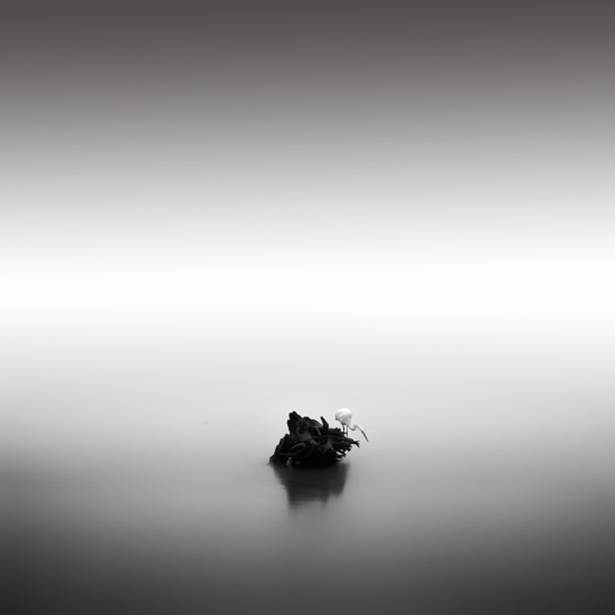 Photography by Nathan Wirth.March 24-26, 2016 National Taiwan University, Taipei  Guólì Táiwān Dàxué 國立臺灣大學 (Táidà 台大)Co-sponsored by the Institute for Advanced Studies in the Humanities and Social Sciences Thursday  March 24Informal Pre-Meeting Group Trip to the Palace MuseumDeparting from Howard Hotel at 9am ** Meeting Opening – 3PM**Greetings:Jason M. Wirth, Seattle UniversityMichael Schwartz, Augusta UniversityPresidential Address:“When Souls Come to Bear”David Jones, Kennesaw State UniversityPlenary I – PanelHegel and Chinese Philosophy:                                                                                                    Reflections on the Possibility of Transcultural Political PhilosophyIntroductory Remarks: David JonesPresentations:Political Orientalism: Hegel and the Question of Freedom in China / Jean-Yves Heurtebise, FuJen Catholic University (Taiwan ROC)Hegel, Confucianism, and the Debate between Communitarian and Liberal Ethics /Eric S. Nelson, Hong Kong University of Science and Technology (Hong-Kong SAR)Hegel, Honneth and the Theory of the Three Traditions in Contemporary Chinese Political Philosophy / Fabian Heubel, Institute of Chinese Literature and Philosophy at Academia Sinica (Taiwan ROC)5:15 to 6:45RECEPTIONFriday 9-10:30am. March 25Ceremonial WelcomeDr. Pan-Chyr Yang, President and University Chair Professor, National Taiwan University; Academician, Academia SinicaPlenary Session II“Core Conceptions of the Theory of Self-Cultivation in East Asian Confucian Philosophy”Huang Chun-chieh, University Chair Professor and Dean, the Institute for Advanced Studies in the Humanities and Social Sciences, National Taiwan University Friday 10:45-12:15AResponsibility without Subjects for Heidegger and Mahāyāna Buddhism / Roshni Patel, Emory University (USA)Kǒng Fūzǐ in front of Death: A Cross-Cultural Study of Lúnyǔ between Angelo Zottoli and Matteo Ricci / Antonio De Caro, David C. Lam Institute for East-West Studies at Hong Kong Baptist University (China) BTransfiguration of the Everyday: Socio-Cultural Ontologies and Philosophical Transgression / Michael Schwartz, Augusta University (USA) Outside Philosophy / Jason M. Wirth, Seattle University (USA)LUNCH 12:15-2Friday 2-3:30ADorothy Day’s Influence on Thomas Merton / Virginia Costello, University of Illinois, Chicago (USA)What is Equity? / Steven DeCaroli, Groucher College (USA)BJacques Derrida’s The Beast and the Sovereign: Derrida’s Deconstructive Reading of Heidegger on Sovereignty and Animality / Walter Brogan, Villanova University (USA)The Question of Humanism: Re-Thinking the Relation Between Humanitas and Animalitas After Heidegger / James Risser, Seattle University (USA) Friday 3:45-5:15AOn Yi Chen’s Philosophical Poetics / Bernie Freydberg, Duquesne UniversityDialetheia and Duplicate-Consciousness: the Image and Imagination of Porcelain in Das Lied von der Erde and the Ru Wares / Yi Chen, Victoria University in the University of Toronto and Max Planck Institute for Empirical Aesthetics, Frankfurt (Canada, Germany)BEmptiness of Transcendence – The Inconceivable and Invisible in Chinese Buddhist Thought / Hans-Rudolf Kantor, Graduate Institute of Asian Humanities, Huafan University (Taiwan)The Aesthetics of Qi-Zhi: Jing Hao, Merleau-Ponty and Interpretations of Xu Bing and Ma Yansong / David A. Brubaker, Wuhan Textile University (China)CRedefining Liberation: (No)thing Left to Think / Justin M. Hewitson, Ming Chuan University (Taiwan) Logics of awakening and redemption: Buddhism and Christianity in light of Badiou's St. Paul / Bill Martin, DePaul University (USA)5:15 – 6:00RECEPTIONSaturday 9-10:30, March 26A To Beget and to Forget - On the Transformative Power of the Two Feminine Images of Dao in the Laozi / Galia Patt-Shamir, Tel Aviv University (Israel)Liberal Feminism and Asian Buddhist Women / Sokthan Yeng, Adelphi University (USA)B The Insight of Meditation as Knowledge-How / Karl Schmid, Emory University (USA)Enlightening the Way: Qi Cultivation and Zazen / Brian Schroeder, Rochester Institute of Technology (USA)Saturday 10:45-12:15ADo Philosophers Seek the Truth? The Problem of Truth and Diversity in a Global Context  / Franklin Perkins, DePaul University and Nanyang Technological University (USA, Singapore) Exploring Karma in Colonial Displacement Through Dōgen and the Ālaya-vijñāna / Patricia Huntington, Arizona State University (USA)BActually Applying Ethical Pluralism / Joshua Mason, West Chester University of Pennsylvania (USA)Modal Consciousness and the Problem of Pluralism in Philosophy / Julia Jansen, Husserl Archive: Centre for Phenomenology and Continental Philosophy, Higher Institute of Philosophy, KU Leuven (Belgium)CCinematic Flesh / Elizabeth Wijaya, Cornell University (USA) The parts of a (w)hole: Schelling’s 1816 Engagement with the Temple of Aphaia at Aegina / Lou Ruprecht Jr., Georgia State University (USA)LUNCH 12:15-2Saturday 2-3:30ADisclosure as the Re-enchantment of Nature: Thinking with and after Watsuji/ David Johnson, Boston College (USA)Watsuji’s Ethics in Practice: On Guns, Trust, and Truth / Lucy C. Schultz, Midwestern State University (USA)BLost in Translation: Is Classical Chinese Thought “Philosophy” or “Zhéxué”? / Jennifer Liu, University of Washington (USA)Hearing and Listening: Musical Experience in Chinese Philosophy / So Jeong Park, Nanyang Technological University (Singapore)C The Zhuangzi’s Alternative to Existentialism  / Paul J. D’Ambrosio, East China Normal University (China)Husserl’s Phenomenological “We” and Korean “We” in Phenomenology / Hye Young Kim, Free University of Berlin - Eötvös Loránd University Budapest (Germany, Budapest)Saturday 3:45-5:15AThe Power of Nothing: Foucault's Panopticon and Laozi's Wheel / Andrew Whitehead, Kennesaw State University (USA)Confucianism and the Totalitarian Challenge: A Critical Issue in the Political Philosophy of Tang Junyi / Thomas Fröhlich, University of Erlangen-Nuremberg (Germany)BEthics, Psychoanalysis, and Alenka Zupancic: Philosophizing in the “Modern” Time / Mark Kevin S. Cabural, National University (Philippines)In Praise of Failure: from the Gnostics to Cioran / Costica Bradatan, Texas Tech University and University of Queensland (USA, Australia)Followed by BANQUETandCLOSINGSunday 9:30, March 27Half Day Tour